Assess Your Learning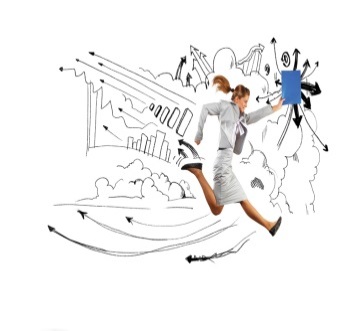 Topic 3: Banking, Retail BorrowingTick the level of your understanding for each of the areas covered:Explain the difference between the role of retail banks and commercial banks Yes, I am able to do this fully.  I am able to do this to an extent. No, I need help with understanding this.List and define 5 types of retail borrowing available to retail customers Yes, I am able to do this fully.  I am able to do this to an extent. No, I need help with understanding this.Explain the features of each of these retail borrowing methods Yes, I am able to do this fully.  I am able to do this to an extent. No, I need help with understanding this..Analyse the advantages and disadvantages to the customer of these retail borrowing methods Yes, I am able to do this fully.  I am able to do this to an extent. No, I need help with understanding this.Stretch & Challenge: Have you attempted and completed at least one of the stretch and challenge/research tasks? Yes, I am able to do this fully.  I am able to do this to an extent. No, I need help with understanding this.State below anything you need further help with:Student Name/Signature: 					DateTutor Name/Signature					Date